	   Sunday, July 28, 2013	   Monday, July 29, 2013	   Tuesday, July 30, 2013	   Wednesday, July 31, 2013	   Thursday, August 1, 2013	   Friday, August 2, 2013	   Saturday, August 3, 20136:00AMHome Shopping  Shopping program.6:30AMHome Shopping  Shopping program.7:00AMNaked City: New York To L.A. (R)  A staff psychologist at a California orphanage feels responsible for the murderous acts of two brothers and fights their extradition. Starring HORACE MCMAHON, PAUL BURKE, HARRY BELLAVER and NANCY MALONE.PG8:00AMStep By Step: Show Me The Money (R)  JT and Rich are put in charge of a promising college hockey player. Starring PATRICK DUFFY, SUZANNE SOMERS, STACI KEANAN, BRANDON CALL and ANGELA WATSON.PG8:30AMHome Shopping  Shopping program.9:00AMHome Shopping  Shopping program.9:30AM7TWO Sunday Movie Matinee: Coroner Creek (R) (1948)  A cowboy seeks revenge against the double-crossing settler responsible for his fiancé’s murder. Starring RANDOLPH SCOTT, MARGUERITE CHAPMAN, GEORGE MACREADY, SALLY EILERS and WALLACE FORD.PG  (V)11:45AMGary Rhodes' Local Food Heroes: South West (R)    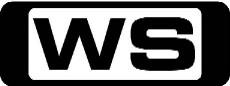 Join renowned chef Gary Rhodes in his search to find those that go the extra mile in the name of high quality local food.G12:45PMChefs: Put Your Money Where Your Mouth Is: Cottons (R)    Putting their reputations and their own money on the line, two celebrity chefs go head-to-head buying food, preparing dishes and selling them to diners at some of the country's most diverse restaurants.PG1:45PMRecipes That Rock    **NEW EPISODE**Matt and Alex catch fish in a dam to use in Matt's classic Spanish wet rice dish. Then, they boys get involved in raiding beehives and use a telescope to see the constellations of the southern sky.PG2:15PMHome and Away Catch-Up (R) (HAW6-936-940) 'CC'    Miss Home and Away this week? Catch up on 7TWO!PG  (A)4:30PMOnce Upon A Time: Lacey 'CC'    **ENCORE**Mr. Gold tries to jog Belle's now cursed memories, and Emma is torn over whether she would stay in our world or go back to fairytale land. Starring GINNIFER GOODWIN, JENNIFER MORRISON, LANA PARRILLA, JOSH DALLAS and EMILIE DE RAVIN.PG  (V)5:30PMOnce Upon A Time: The Evil Queen 'CC'    **ENCORE**Regina attempts to transport herself and Henry back to Fairytale land - which includes a fail-safe that could wipe out Storybrooke. Starring GINNIFER GOODWIN, JENNIFER MORRISON, LANA PARRILLA, JOSH DALLAS and EMILIE DE RAVIN.PG  (V,A)6:30PMOnce Upon A Time: Second Star To The Right 'CC'    **NEW EPISODE**Emma believes that Tamara has something to do with Regina's disappearance, and a young Bae finds himself in old London and is taken in by the Darling family. Starring GINNIFER GOODWIN, JENNIFER MORRISON, LANA PARRILLA, JOSH DALLAS and EMILIE DE RAVIN.PG  (V,H,A)7:30PMOnce Upon A Time: And Straight On 'Til Morning 'CC'    **NEW EPISODE** **FINAL**The inhabitants of Storybrooke brace for the end when the annihilation of the town becomes imminent. Starring GINNIFER GOODWIN, JENNIFER MORRISON, LANA PARRILLA, JOSH DALLAS and EMILIE DE RAVIN.PG8:30PMEscape To The Country: Lincolnshire    **NEW EPISODE**Denise Nurse heads to Lincolnshire with a couple hoping to downsize a little. Will a 17th Century former coaching inn be a down-size too far?G9:30PMEscape To The Country: Big Budget (R)    **DOUBLE EPISODE**Denise Nurse takes a look through the archives at the best big budget properties featured in past programmes.G10:30PMHomes Under The Hammer    **NEW EPISODE**Martin & Lucy visit a property with an attic conversion in Cornwall, a property in Margate and a house in Telford.G11:45PMNeighbours at War: Wanganui Pensioners (R)    Chalky and Goober have fallen out, Robyn has spurned Goober's garden in favour of Chalky's garden. It's one hell of a mess but luckily Tari-ana Turia steps in to help resolve the situation.M12:15AM The Shield: InsurgentsA raid on a church being used as a drug drop places Monica in hot water with the community and her own cops. Starring MICHAEL CHIKLIS, GLENN CLOSE, BENITO MARTINEZ and WALTON GOGGINS.M(V,L)1:20AMChefs: Put Your Money Where Your Mouth Is: Cottons (R)    Putting their reputations and their own money on the line, two celebrity chefs go head-to-head buying food, preparing dishes and selling them to diners at some of the country's most diverse restaurants.PG2:30AMThe Bill: Suffer The Little Children (R) 'CC'  Cullen leads a drugs raid on a warehouse owned by his old nemesis, Terry Barlow. Starring TONY O'CALLAGHAN, JEFF STEWART, ALEX WALKINSHAW, SIMON ROUSE and JOY BROOK.M3:30AMThe Bill: Happy And Glorious - Part 1 (R) 'CC'  The Section House is closing, and PC Reg Hollis is not only looking for a new place to live, he is also applying for a transfer to SO14, the Royal Protection unit. Starring TONY O'CALLAGHAN, JEFF STEWART, ALEX WALKINSHAW, SIMON ROUSE and JOY BROOK.M4:30AMGary Rhodes' Local Food Heroes: South West (R)    Join renowned chef Gary Rhodes in his search to find those that go the extra mile in the name of high quality local food.G5:30AMHarry's Practice (R) 'CC'  Join Dr Harry Cooper and Dr Katrina Warren for everything you need to know about animals.G6:00AMHome Shopping  Shopping program.6:30AMHome Shopping  Home Shopping7:00AMThe Woodlies: The Staff Of Dreams (R) 'CC'    Follow the adventures of the friendly furry forest creatures who are nuttier than a squirrel's lunch and on a mission to protect their forest.C7:30AMMatch It 'CC'    Jack Yabsley hosts this fast-paced show where teams use cool touch-screen technology to match words and pictures to answer quiz questions, and play for the chance to become MATCH IT champions!C8:00AMToybox: Ned's Flying School (R) 'CC'    Watch the toys come alive when we open the lid to a fantasy world full of fun, music, learning and adventure!P8:30AMDesigning Women: Mary Jo's First Date (R)  Concerned that Mary Jo is not having any fun since her divorce, Suzanne arranges a blind date for her with an old acquaintance. Starring DIXIE CARTER, DELTA BURKE, ANNIE POTTS and JEAN SMART.PG9:00AMHome and Away - The Early Years (R) 'CC'  Sally provides an important lead to finding Sophie. Should Alf have handed his washing over to Marilyn? Starring RAY MEAGHER, RICHARD NORTON, EMILY SYMONS and KATE RITCHIE.G9:30AMSons And Daughters (R) 'CC'  Susan has an unexpected visitor at Glen's graveside.G10:00AMCoronation Street    Charlie interrogates Shelley about her therapy. Gail is furious when she sees Phil going into Eileen's house.PG10:30AMStep By Step: It Didn't Happen One Night (R)  After Al refuses to go against her principles, her date begins spreading mean rumours about her. Carol and Dana try to distract Frank and Rich from television sports. Starring PATRICK DUFFY, SUZANNE SOMERS, STACI KEANAN, BRANDON CALL and ANGELA WATSON.PG11:00AMBallykissangel: It's a Man's Life (R) 'CC'    Niamh leaves Ambrose holding the baby after a row. Brian Quigley proves to be an excellent babysitter for Kieran and a good ear for Ambrose. Starring TONY DOYLE, TINA KELLEGHER, NIALL TOBIN, PETER HANLY and LORCAN CRANITCH.PG12:00PMTwo Thousand Acres Of Sky (R) 'CC'    Abby is furious with Kenny for bringing Robbie to the island. Carolyn's symptoms take a turn for the worst. Malcolm calls in the experts when the bull refuses to 'perform'. Starring MICHELLE COLLINS, PAUL KAYE, MICHAEL CARTER, MONICA GIBB and SEAN SCANLON.PG1:00PMSeaChange: I Name Thee Bay Of Pearls (R) 'CC'  Harold is starting to feel his age, and Laura is forced to reassess her relationship with her parents after her father is put into a care home. Starring SIGRID THORNTON, WILLIAM MCINNES, JOHN HOWARD, KERRY ARMSTRONG and BRUCE ALEXANDER.PG2:00PM7TWO Mid Arvo Movie: Cat Ballou (R) (1965)  A woman seeking revenge for her murdered father hires a famous gunman who is very different from what she expects. Starring JANE FONDA, LEE MARVIN, JOHN MARLEY, ARTHUR HUNNICUT and MICHAEL CALLAN.G4:00PMMad About You: An Angel For Murray (R) 'CC'  An unfortunate incident with their forlorn dog convinces Paul and Jamie to hire someone to help them out with the household. Starring HELEN HUNT, PAUL REISER, LEILA KENZLE, JOHN PANKOW and ANN RAMSEY.PG4:30PMPerfect Strangers: Going Once, Going Twice (R)  Larry and Balki accidentally buy a very expensive bottle of wine at an auction. They try to hide the wine at home, and are horrified when Mary Anne serves them beef in a wine sauce that evening. Starring BRONSON PINCHOT, MARK LINN-BAKER, REBECA ARTHUR, MELANIE WILSON and DONALD BURTON.G5:00PMThe Hogan Family: From Russia With Fries (R)  Mark is chosen as his restaurant's official greeter of the Russians, while Dave breaks an antique gold watch given to him by his father for his 21st birthday. Starring SANDY DUNCAN, JASON BATEMAN, JEREMY LICHT, DANNY PONCE and EDIE MC CLURG.G5:30PMHomes Under The Hammer (R)    Martin and Lucy visit a semi detached house in Derby with a bright colour scheme, a property in London with excellent transport links and a huge house in Exeter with only two bedrooms.G6:30PMBargain Hunt: Rockingham (R)    Two teams are each given two-hundred pounds and have to find a bargain at an antiques fair to later sell at an auction for a profit.G7:30PMMighty Ships: USS Nimitz (R) 'CC'    Jump aboard the USS Nimitz - a nuclear powered aircraft carrier that is also the biggest, meanest and most lethal weapon in the arsenal of a global power.                         PG8:30PMBlue Murder: Make Believe (R) 'CC'    Janine investigates when the body of a three-year-old child is found in a drainage tunnel. Starring CAROLINE QUENTIN, IAN KELSEY, PAUL LOUGHRAN, NICHOLAS MURCHIE and RHEA BAILEY.M  (V)9:40PMWaking The Dead: Cold Fusion - Part 1 (R) 'CC'    **DOUBLE EPISODE**Someone tries to steal vital DNA evidence from the lab to cover up a horrific murder from 20 years ago and it looks like an in-house job. Starring TREVOR EVE, SUE JOHNSTON, WIL JOHNSON, ESTHER HALL and FELICITE DU JEU.AV (V)10:50PMWaking The Dead: Cold Fusion - Part 2 (R) 'CC'    **DOUBLE EPISODE** When Felix is gassed by a device meant for Spencer, the Anti Terror Squad takes over the base. Starring TREVOR EVE, SUE JOHNSTON, WIL JOHNSON, ESTHER HALL and FELICITE DU JEU.M11:50PMThe Shield: Hurt (R) 'CC'   Monica goes toe-to-toe with a social worker whose negligence led to the hospitalisation of a seven-year-old foster child. Starring MICHAEL CHIKLIS, GLENN CLOSE, BENITO MARTINEZ and WALTON GOGGINS.M (V,S,A)12:50AMBargain Hunt: Rockingham (R)    Two teams are each given two-hundred pounds and have to find a bargain at an antiques fair to later sell at an auction for a profit.G2:00AMBallykissangel: It's a Man's Life (R) 'CC'    Niamh leaves Ambrose holding the baby after a row. Brian Quigley proves to be an excellent babysitter for Kieran and a good ear for Ambrose. Starring TONY DOYLE, TINA KELLEGHER, NIALL TOBIN, PETER HANLY and LORCAN CRANITCH.PG3:00AMTwo Thousand Acres Of Sky (R) 'CC'    Abby is furious with Kenny for bringing Robbie to the island. Carolyn's symptoms take a turn for the worst. Malcolm calls in the experts when the bull refuses to 'perform'. Starring MICHELLE COLLINS, PAUL KAYE, MICHAEL CARTER, MONICA GIBB and SEAN SCANLON.PG4:00AMThe Bill: Happy And Glorious - Part 2 (R) 'CC'  Deciding to skip the party, Hollis goes to visit Doreen, but finds her dead in her flat. Starring TONY O'CALLAGHAN, JEFF STEWART, ALEX WALKINSHAW, SIMON ROUSE and JOY BROOK.M5:00AMCoronation Street    (R)Charlie interrogates Shelley about her therapy. Gail is furious when she sees Phil going into Eileen's house.PG5:30AMHarry's Practice (R) 'CC'  Join Dr Harry Cooper and Dr Katrina Warren for everything you need to know about animals.G6:00AMHome Shopping  Shopping program.6:30AMHome Shopping  Home Shopping7:00AMThe Woodlies: The Chicken And The Egg (R) 'CC'    Follow the adventures of the friendly furry forest creatures who are nuttier than a squirrel's lunch and trying to protect their forest. When SevenPoints adopts an egg, he has no idea what's in store for him.C7:30AMMatch It 'CC'    Jack Yabsley hosts this fast-paced show where teams use cool touch-screen technology to match words and pictures to answer quiz questions, and play for the chance to become MATCH IT champions!C8:00AMToybox: Bathroom Rescue (R) 'CC'    Watch the toys come alive when we open the lid to a fantasy world full of fun, music, learning and adventure!P8:30AMDesigning Women: Design House (R)  Suzanne is tired of her image as bimbo for Sugarbaker's and decides to start a design project. Starring DIXIE CARTER, DELTA BURKE, ANNIE POTTS and JEAN SMART.PG9:00AMHome and Away - The Early Years (R) 'CC'  Lou suddenly comes to terms with her loss.  Can Marilyn's business work out? Starring RICHARD NORTON and EMILY SYMONS.G9:30AMSons And Daughters (R) 'CC'  Debbie and Craig find history repeats itself.  Wayne spells out his terms to Susan.G10:00AMCoronation Street    The story of everyday life in a small, tightly knit community in England.PG10:30AMStep By Step: Macho Man (R)  JT has a vision of his future with his current girlfriend, Sam and he begins to fear being married to her. Starring PATRICK DUFFY, SUZANNE SOMERS, STACI KEANAN, BRANDON CALL and ANGELA WATSON.PG11:00AMBallykissangel: The Final Frontier (R) 'CC'    There’s a storm brewing and the animals in the village are restless. The strange  goings-on in the stratosphere attract, Uncle Minto, a UFO hunter, to the village. Starring TONY DOYLE, TINA KELLEGHER, NIALL TOBIN, PETER HANLY and LORCAN CRANITCH.PG12:00PMTwo Thousand Acres Of Sky (R) 'CC'    Big Jerry visits Carolyn and realises that she needs help - and she needs Alistair. As Robbie plans to leave he is surprised by Abby's response. A stranger turns up at the school asking questions. Starring MICHELLE COLLINS, PAUL KAYE, MICHAEL CARTER, MONICA GIBB and SEAN SCANLON.PG1:00PMSeaChange: Eminent Persons (R) 'CC'  Laura has a nightmare case on her hands - the trial of the Port Deakin councillors looks as though it's already been sewn up, and justice will not prevail. Starring SIGRID THORNTON, WILLIAM MCINNES, JOHN HOWARD, KERRY ARMSTRONG and BRUCE ALEXANDER.PG2:00PM7TWO Mid Arvo Movie: Cover Girl (R) (1944)  The story of a chorus girl who works at a nightclub, but has the dream and ambition to be a Broadway star. Starring RITA HAYWORTH, GENE KELLY, LEE BOWMAN, PHIL SILVERS and JINX FALKENBURG.G4:30PMPerfect Strangers: Yes Sir, That's My Baby (R)  When Larry and Balki think Jennifer might be pregnant, they imagine what their children will be like. Starring BRONSON PINCHOT, MARK LINN-BAKER, REBECA ARTHUR and MELANIE WILSON.G5:00PMThe Hogan Family: Ex Marks The Spot (R)  Sandy is disturbed by news of her ex-husband remarrying, especially when he asks Dave to be his best man, and Lloyd buys Mark and Willie a motorcycle without Michael's permission. Starring SANDY DUNCAN, JASON BATEMAN, JEREMY LICHT, DANNY PONCE and EDIE MC CLURG.G5:30PMHomes Under The Hammer (R)    Martin and Lucy visit a cheap terrace in Devon in need of a lot of work, a house in North London and a cottage in Cheshire that's been left untouched for years.G6:30PMBargain Hunt: Detling 6 (R)    Two teams compete to make the most profit when they buy antiques at a fair which are later sold at an auction.G7:30PMHighway Cops (R) 'CC'    The prospect of a 10 kilometre walk provokes a teenage tantrum and a high speed crash starts a bush fire.PG8:00PMMotorway Patrol: Tarp Terror (R) 'CC'    Tonight, a tarpaulin in mid air, a porkfest in South Auckland and a rough beginning to life in New Zealand.PG8:30PMAir Crash Investigations: Phantom Strike (R) 'CC'    Investigate how a sleek $25 million business jet on its maiden voyage managed to collide mid-air with a Boeing 737, leading to criminal charges and an unprecedented crisis in Brazilian aviation.                           PG9:30PMAir Crash Investigation: Fire On BoardThe pilot of Swissair Flight 111 smells smoke in the cockpit less than an hour after take-off. It's a race against time to dump duel and land.PG10:40PM7TWO Late Movie: Behind Enemy Lines II: Axis of Evil (R) (2006)   When a team of U.S. Navy Seals is assigned to destroy a missile site, the mission is blown, stranding four soldiers in enemy territory. Starring NICHOLAS GONZALEZ, MATT BUSHELL, KEITH DAVID, DENIS ARNDT and BEN CROSS.AV (V)12:30AMBargain Hunt: Detling 6 (R)    Two teams compete to make the most profit when they buy antiques at a fair which are later sold at an auction.G1:30AMBallykissangel: The Final Frontier (R) 'CC'    There’s a storm brewing and the animals in the village are restless. The strange goings-on in the stratosphere attract, Uncle Minto, a UFO hunter, to the village. Starring TONY DOYLE, TINA KELLEGHER, NIALL TOBIN, PETER HANLY and LORCAN CRANITCH.PG2:30AMTwo Thousand Acres Of Sky (R) 'CC'    Big Jerry visits Carolyn and realises that she needs help - and she needs Alistair. As Robbie plans to leave he is surprised by Abby's response. A stranger turns up at the school asking questions. Starring MICHELLE COLLINS, PAUL KAYE, MICHAEL CARTER, MONICA GIBB and SEAN SCANLON.PG3:30AMDesigning Women: Design House (R)  Suzanne is tired of her image as bimbo for Sugarbaker's and decides to start a design project. Starring DIXIE CARTER, DELTA BURKE, ANNIE POTTS and JEAN SMART.PG4:00AMThe Bill: Gun Crazy - Part 1 (R) 'CC'  A mad gunman is on the loose in Sun Hill and Chandler takes a personal interest in the case. Starring TONY O'CALLAGHAN, JEFF STEWART, ALEX WALKINSHAW, SIMON ROUSE and JOY BROOK.M5:00AMCoronation Street    (R)The story of everyday life in a small, tightly knit community in England.PG5:30AMHarry's Practice (R) 'CC'  Join Dr Harry Cooper and Dr Katrina Warren for everything you need to know about animals.G6:00AMHome Shopping  Shopping program.6:30AMHome Shopping  Home Shopping7:00AMThe Woodlies: Four's A Crowd (R) 'CC'    Follow the adventures of the friendly furry forest creatures who are nuttier than a squirrel's lunch and on a mission to protect their forest.C7:30AMMatch It 'CC'    Jack Yabsley hosts this fast-paced show where teams use cool touch-screen technology to match words and pictures to answer quiz questions, and play for the chance to become MATCH IT champions!C8:00AMToybox: Yodel Ay He Who (R) 'CC'    Watch the toys come alive when we open the lid to a fantasy world full of fun, music, learning and adventure!P8:30AMDesigning Women: Perky's Visit (R)  Julia and Suzanne's mother arrives to escape the dull routine of her retirement home to find themselves with plenty of excitement. Starring DIXIE CARTER, DELTA BURKE, ANNIE POTTS and JEAN SMART.PG9:00AMHome and Away - The Early Years (R) 'CC'  Can Alf become more upset with Simon?  Can Frank and Greg work side by side? Starring RAY MEAGHER, RICHARD NORTON and ROSS NEWTON.G9:30AMSons And Daughters (R) 'CC'  Susan finds she has a high price to pay for Beryl's freedom.  Pamela starts her climb back to money and success.G10:00AMCoronation Street    The story of everyday life in a small, tightly knit community in England.PG10:30AMStep By Step: Ain't Misbehavin' (R)  Jean-Luc borrows money from Frank and Carol and squanders it instead of repaying them. J.T. refuses to accept that Sam's new roommate is a man. Starring PATRICK DUFFY, SUZANNE SOMERS, STACI KEANAN, BRANDON CALL and ANGELA WATSON.PG11:00AMBallykissangel: Two Flew Over The Cuckoo's Nest (R) 'CC'    The day after the bonfire, Niamh spends the day with Dillon discussing their future. She has decided to tell Ambrose that their marriage is over. But Ambrose has gone missing. Starring TONY DOYLE, LORCAN CRANITCH, DON WYCHERLEY, VICTORIA SMURFIT and COLIN FARRELL.PG12:00PMTwo Thousand Acres Of Sky (R) 'CC'    Robbie and Abby's relationship grows stronger, Kenny knows that the time for him to move on is fast approaching, as the drama about the residents of Ronansay continues. Starring MICHELLE COLLINS, PAUL KAYE, MICHAEL CARTER, MONICA GIBB and SEAN SCANLON.PG1:00PMSeaChange: Checks And Balances (R) 'CC'  Kevin gets a visit from his sister with some bad news and Laura decides to sort out the financial side of her divorce from Jack. Starring SIGRID THORNTON, WILLIAM MCINNES, JOHN HOWARD, KERRY ARMSTRONG and BRUCE ALEXANDER.PG2:00PM7TWO Mid Arvo Movie: Down To Earth (R) (1947)  A Greek goddess comes down to earth to change the story of a musical mocking Greek mythology. Starring RITA HAYWORTH, LARRY PARKS, MARC PLATT, ROLAND CULVER and JAMES GLEASON.G4:00PMMad About You: The Couple (R) 'CC'  Paul and Jamie make a surprise discovery about a pair of new friends. Starring HELEN HUNT, PAUL REISER, LEILA KENZLE, JOHN PANKOW and ANN RAMSEY.PG4:30PMPerfect Strangers: Wayne Man (R)  On a trip to Las Vegas, Balki desperately wants to see Wayne Newton, and Larry lies to get tickets to the sold out show. Starring BRONSON PINCHOT, MARK LINN-BAKER, REBECA ARTHUR, MELANIE WILSON and MICHAEL LASKIN.G5:00PMThe Hogan Family: Ex Marks The Spot (R)  Sandy is disturbed by news of her ex-husband remarrying, especially when he asks Dave to be his best man, and Lloyd buys Mark and Willie a motorcycle without Michael's permission. Starring SANDY DUNCAN, JASON BATEMAN, JEREMY LICHT, DANNY PONCE and EDIE MC CLURG.G5:30PMHomes Under The Hammer (R)    Martin and Lucy visit a cheap terrace in Devon in need of a lot of work, a house in North London and a cottage in Cheshire that's been left untouched for years.G6:30PMBargain Hunt: Rockingham 17 (R)    Two teams challenge each other scouring an antiques fair for items to sell at auction. Which team will make the largest profit?G7:30PMBest House On The Street: Chichester    **NEW EPISODE**Paul and Anna want to create a luxury master bedroom with en suite and a new guest bedroom in their converted barn near Chichester.PG8:30PMFantasy Homes by the Sea: Yorkshire    **NEW EPISODE**Catherine Gee helps a couple find a 150,000 pound holiday home on the North Yorkshire coast to relax and play poker.G9:30PM60 Minute Makeover: Maidstone    **NEW EPISODE**Claire Sweeney and the makeover team head to Maidstone to revamp a home converted from a Victorian hospital. Designer Julia Kendell is the woman for the job, but Claire's not sure about her choice of colours.G10:30PMHomes Under The Hammer    **NEW EPISODE** Martin & Lucy visit a bungalow in Cheshire, a semi detached house in London and a Victorian mid-terrace in Derby.G11:45PMThe Bill: The Dark Side (R) 'CC'  Hayward breaks down when telling primary school pupils about the death of his sister during an anti-drugs talk. Starring TONY O'CALLAGHAN, JEFF STEWART, ALEX WALKINSHAW, SIMON ROUSE and JOY BROOK.M1:00AMBallykissangel: Two Flew Over The Cuckoo's Nest (R) 'CC'    The day after the bonfire, Niamh spends the day with Dillon discussing their future. She has decided to tell Ambrose that their marriage is over. But Ambrose has gone missing. Starring TONY DOYLE, LORCAN CRANITCH, DON WYCHERLEY, VICTORIA SMURFIT and COLIN FARRELL.PG2:00AMHome Shopping  Shopping program.2:30AMHome Shopping  Shopping program.3:00AMHome Shopping  Shopping program.3:30AMSons And Daughters (R) 'CC'  Uncontrollable panic spreads as the intruder makes a final bid to 'get' Patricia. Katie is upset and confused when Terry casually breaks their date and calls off any further involvement with her.G4:00AMThe Bill: Gun Crazy - Part 2 (R) 'CC'  Chandler and Cullen are not too pleased after DCI Meadows and DS McAllister release their prime suspect. Starring TONY O'CALLAGHAN, JEFF STEWART, ALEX WALKINSHAW, SIMON ROUSE and JOY BROOK.M5:00AMCoronation Street    (R)The story of everyday life in a small, tightly knit community in England.PG5:30AMHarry's Practice (R) 'CC'  Join Dr Harry Cooper and Dr Katrina Warren for everything you need to know about animals.G6:00AMHome Shopping  Shopping program.6:30AMHome Shopping  Home Shopping7:00AMThe Woodlies: Mia's Trek (R) 'CC'    Follow the adventures of the friendly furry forest creatures who are nuttier than a squirrel's lunch and on a mission to protect their forest.C7:30AMMatch It 'CC'    Jack Yabsley hosts this fast-paced show where teams use cool touch-screen technology to match words and pictures to answer quiz questions, and play for the chance to become MATCH IT champions!C8:00AMToybox: Nina Rides Again (R) 'CC'    Watch the toys come alive when we open the lid to a fantasy world full of fun, music, learning and adventure!P8:30AMDesigning Women: I Do, I Don't (R)  Julia and her boyfriend decide to get married on a whim. The next morning Julia wants a divorce until she sees the divorce papers. Starring DIXIE CARTER, DELTA BURKE, ANNIE POTTS and JEAN SMART.PG9:00AMHome and Away - The Early Years (R) 'CC'  Frank makes a difficult decision.  Some of Alf's past comes to light. Starring RAY MEAGHER and RICHARD NORTON.G9:30AMSons And Daughters (R) 'CC'  Alison smells a rat when she hears its second honeymoon time for Susan and Wayne. Starring PAT MCDONALD, IAN RAWLINGS, LEILA HAYES, BRIAN BLAIN and DANNY ROBERTS.G10:00AMCoronation Street    The story of everyday life in a small, tightly knit community in England.PG10:30AMStep By Step: The Facts Of Life (R)  Lilly recites the truth according to her parents on the birds and the bees. Starring PATRICK DUFFY, SUZANNE SOMERS, STACI KEANAN, BRANDON CALL and ANGELA WATSON.PG11:00AMBallykissangel: Hello & Farewell (R) 'CC'    It’s the day of Ambrose’s funeral. Aiden reads out a police statement from the couple Ambrose saved before falling to his death. Starring TONY DOYLE, LORCAN CRANITCH, DON WYCHERLEY, VICTORIA SMURFIT and COLIN FARRELL.PG12:00PMTwo Thousand Acres Of Sky (R) 'CC'    Alistair and Carolyn are finally coming to terms with the responsibility of parenthood, and their feelings for each other until disaster strikes. Kenny prepares to leave the island for good. Starring MICHELLE COLLINS, PAUL KAYE, MICHAEL CARTER, MONICA GIBB and SEAN SCANLON.PG1:00PMSeaChange: Love In The Time Of Coleridge (R) 'CC'  Miranda is doing her best to change Laura's mind about marrying Warwick. Thinking that he has no hope with Laura, Max resolves to take a lucrative job with a newspaper - but will Miranda give up so easily? Starring SIGRID THORNTON, WILLIAM MCINNES, JOHN HOWARD, KERRY ARMSTRONG and BRUCE ALEXANDER.PG2:00PM7TWO Mid Arvo Movie: Yentl (R) (1993)    BARBARA STREISAND directs and stars in this dramatic story of a young woman in turn-of-the-century Poland, who yearns the freedom to study the Talmud, a privilege reserved for men. Starring MANDY PATINKIN, AMY IRVING, NEHEMIAH PERSOFF, STEVEN HILL and ALLAN CORDUNER.PG  (S)5:00PMThe Hogan Family: Come Fly With Me (R)  Dave causes havoc for Michael when he wears his father's uniform to attract women. Starring SANDY DUNCAN, JASON BATEMAN, JEREMY LICHT, DANNY PONCE and STEVE WITTING.G5:30PMHomes Under The Hammer (R)    Martin and Lucy visit a cheap terrace in Devon in need of a lot of work, a house in North London and a cottage in Cheshire that's been left untouched for years.G6:30PMBargain Hunt: Builth Wells (R)    Which team will find a hidden gem and walk away today's daily winner?G7:30PMBorderline (R) 'CC'  Tonight, a former Korean over-stayer tries to outwit Immigration staff and Iranian Kurdish refugees touch down in Christchurch after decades of persecution.PG8:00PMCoastwatch (R) 'CC'    Busting a Port Waikato fish-poaching ring, scuba divers hunt for smuggled cocaine and the Coastguard attempt to rescue an injured girl.PG8:30PMRosemary & Thyme: Gongoozlers (R) 'CC'   Rosemary and Laura enter the cut-throat world of TV garden makeover shows Starring FELICITY KENDAL, PAM FERRIS, BELINDA LANG, CRISPIN BONHAM-CARTER and LARA CAZALET.PG (V,L)9:40PMHornblower: The Even Chance (R) 'CC'   In Portsmouth in 1793, 17-year-old Horatio Hornblower begins his momentous career in His Majesty's Navy. Before long he meets Jack Simpson, the man who is to be his brutal tormentor. Soon after, war is declared with France and young Hornblower has to prove himself in the heat of the battle. Starring IOAN GRUFFUDD, ROBERT LINDSAY, JOHN WOODVINE, CHERIE LUNGHI and ESTELLE SKORNIK.PG 12:00AMBargain Hunt: Builth Wells (R)    Which team will find a hidden gem and walk away today's daily winner?G1:00AMMad About You: New Year's Eve (R) 'CC' Conflicting schedules conspire to keep Paul and Jamie apart on New Year's Eve. Starring HELEN HUNT, PAUL REISER, LEILA KENZLE, JOHN PANKOW and ANN RAMSEY.PG 1:30AMBallykissangel: Hello & Farewell (R) 'CC'    Its the day of Ambrose’s funeral. Aiden reads out a police statement from the couple Ambrose saved before falling to his death. Starring TONY DOYLE, LORCAN CRANITCH, DON WYCHERLEY, VICTORIA SMURFIT and COLIN FARRELL.PG2:30AMTwo Thousand Acres Of Sky (R) 'CC'    Alistair and Carolyn are finally coming to terms with the responsibility of parenthood, and their feelings for each other until disaster strikes. Kenny prepares to leave the island for good. Starring MICHELLE COLLINS, PAUL KAYE, MICHAEL CARTER, MONICA GIBB and SEAN SCANLON.PG3:30AMDesigning Women: I Do, I Don't (R)  Julia and her boyfriend decide to get married on a whim. The next morning Julia wants a divorce until she sees the divorce papers. Starring DIXIE CARTER, DELTA BURKE, ANNIE POTTS and JEAN SMART.PG4:00AMThe Bill: The Jury's Out (R) 'CC'  After a minor car accident in the High Street, Carver breathalyses an elderly man, but takes sympathy on him and allows him to leave in a taxi. Starring TONY O'CALLAGHAN, JEFF STEWART, ALEX WALKINSHAW, SIMON ROUSE and JOY BROOK.M5:00AMCoronation Street    (R)The story of everyday life in a small, tightly knit community in England.PG5:30AMHome Shopping  Home Shopping6:00AMHome Shopping  Shopping program.6:30AMHome Shopping  Home Shopping7:00AMThe Woodlies: Cooped Up! (R) 'CC'    Follow the adventures of the friendly furry forest creatures who are nuttier than a squirrel's lunch and on a mission to protect their forest.C7:30AMMatch It 'CC'    Jack Yabsley hosts this fast-paced show where teams use cool touch-screen technology to match words and pictures to answer quiz questions, and play for the chance to become MATCH IT champions!C8:00AMToybox: The Egg (R) 'CC'    Watch the toys come alive when we open the lid to a fantasy world full of fun, music, learning and adventure!P8:30AMDesigning Women: The IT Men (R)  Although Charlene is still with Mason, she begins dating another man. But it turns out her new boyfriend is married. Starring DIXIE CARTER, DELTA BURKE, ANNIE POTTS and JEAN SMART.PG9:00AMHome and Away - The Early Years (R) 'CC'  There is a new lead in finding Sophie.  Will she ever be found? Starring RICHARD NORTON.G9:30AMSons And Daughters (R) 'CC'  Things get too much for Wayne. G10:00AMCoronation Street    The story of everyday life in a small, tightly knit community in England.PG10:30AMStep By Step: Talking Trash (R)  Dana and Rich are teamed with other people for a community recycling contest and find themselves in competition with each other. Starring PATRICK DUFFY, SUZANNE SOMERS, STACI KEANAN, BRANDON CALL and ANGELA WATSON.PG11:00AMBallykissangel: Catch Of The Day (R) 'CC'    Liam and Donal are busy stealing sand off the beach to fill Quigley’s golf bunkers, when they find a large crate of  expensive Beluga caviar floating in the sea. Starring TONY DOYLE, LORCAN CRANITCH, DON WYCHERLEY, VICTORIA SMURFIT and COLIN FARRELL.PG12:00PMTwo Thousand Acres Of Sky (R) 'CC'    As the funeral approaches Abby discovers that Gordon has advised everyone the wrong date.  Robbie tries to assert himself with Alfie. Hamish looks for work opportunities on the island. Starring MICHELLE COLLINS, PAUL KAYE, MICHAEL CARTER, MONICA GIBB and SEAN SCANLON.PG1:00PMSeaChange: To Thine Own Self Be Relatively True (R) 'CC'  Following the appalling hen and buck parties, Laura wakes up in Max's bed and is immediately wracked with guilt - and although determined to tell Warwick what has happened, the time never seems to be right. Starring SIGRID THORNTON, WILLIAM MCINNES, JOHN HOWARD, KERRY ARMSTRONG and BRUCE ALEXANDER.PG2:00PM7TWO Mid Arvo Movie: Immediate Family (R) (1989)  A husband and wife are unable to have children, and agree to adopt an unwed seventeen-year-old's child. Starring GLENN CLOSE, JAMES WOODS, MARY STUART MASTERSON, KEVIN DILLON and LINDA DARLOW.PG  (A,L)4:00PMMad About You: New Year's Eve (R) 'CC'  Conflicting schedules conspire to keep Paul and Jamie apart on New Year's Eve. Starring HELEN HUNT, PAUL REISER, LEILA KENZLE, JOHN PANKOW and ANN RAMSEY.PG4:30PMPerfect Strangers: The Elevator (R)  Since Mr Wainwright's new couch won't fit into the elevator, Larry and Balki prop it on the roof of the elevator car, with disastrous results. Starring BRONSON PINCHOT, MARK LINN-BAKER, REBECA ARTHUR, MELANIE WILSON and J J  O'NEIL.G5:00PMThe Hogan Family: It Happened One Night.. Or Did It? (R)  Mark and Cara are the victims of circumstance when they fall asleep in Mark's room while studying during a freak storm. Starring SANDY DUNCAN, JASON BATEMAN, JEREMY LICHT, DANNY PONCE and JOSIE BISSETT.G5:30PMHomes Under The Hammer (R)    Martin and Lucy visit a character flat in London, a period house in Dover and a two bedroom terrace in South Wales with mouth-watering potential.G6:30PMBargain Hunt: Detling 8 (R)    With two-hundred pounds to spend at the antiques fair, which team will find themselves a bargain and the largest profit?G7:30PMBetter Homes And Gardens 'CC'    Details TBA. G8:30PMEscape To The Country: Somerset/West    **NEW EPISODE**Jules Hudson takes a couple with ambitions to create a business and a 950,000 pound budget property shopping in the West Country.G9:30PMCowboy Builders: Guildford    **NEW EPISODE**A builder who has a habit of leaving people's homes uncompleted after being hired and taking their money draws the interest of Melinda and Dominic.PG10:30PMFour In A Bed: Le Clos Rabelais    **NEW EPISODE**Teams head to wine loving Shaun Baggs and partner Patrick Weaver's B & B, Le Clos Rabelais in central France where there are quite a few high kicks and low blows.PG11:00PMFour In A Bed: Moulin De La Civiere    **NEW EPISODE**Proud Brit George McGill and his wife Linda own the Moulin de la Civiere in Brittany. It's his little slice of England in France, and today he's welcoming the guests.PG11:30PMFour In A Bed: Winner Announced    **NEW EPISODE**It's judgement day in France. Tensions run high as the four B&B owners all discover what they've been paid & the winner is revealed.PG12:00AMDownsize Me: Julie Hawkins  **NEW EPISODE**Can the Downsize Me duo help a 29 year old turn her diet of depression and self-confidence around in just eight weeks?PG1:00AMBallykissangel: Catch Of The Day (R) 'CC'    Liam and Donal are busy stealing sand off the beach to fill Quigley’s golf bunkers, when they find a large crate of  expensive Beluga caviar floating in the sea. Starring TONY DOYLE, LORCAN CRANITCH, DON WYCHERLEY, VICTORIA SMURFIT and COLIN FARRELL.PG2:00AMTwo Thousand Acres Of Sky (R) 'CC'    As the funeral approaches Abby discovers that Gordon has advised everyone the wrong date.  Robbie tries to assert himself with Alfie. Hamish looks for work opportunities on the island. Starring MICHELLE COLLINS, PAUL KAYE, MICHAEL CARTER, MONICA GIBB and SEAN SCANLON.PG3:00AMDesigning Women: The IT Men (R)  Although Charlene is still with Mason, she begins dating another man. But it turns out her new boyfriend is married. Starring DIXIE CARTER, DELTA BURKE, ANNIE POTTS and JEAN SMART.PG3:30AMHarry's Practice (R) 'CC'  Join Dr Harry Cooper and Dr Katrina Warren for everything you need to know about animals.G4:00AMThe Bill: Lick Of Paint (R) 'CC'  A spate of graffiti taggings in Sun Hill sees the police showing zero tolerance to the perpetrators. Starring TONY O'CALLAGHAN, JEFF STEWART, ALEX WALKINSHAW, SIMON ROUSE and JOY BROOK.M5:00AMCoronation Street    (R)The story of everyday life in a small, tightly knit community in England.PG5:30AMHome Shopping  Home Shopping6:00AMHome Shopping  Shopping program.6:30AMHome Shopping  Shopping program.7:00AMSaturday Disney 'CC'    Great fun and entertainment including your favourite Disney shows Zeke and Luther, Good Luck Charlie and Austin and Ally.G9:00AMShake It Up: Doctor It Up (R) 'CC'    Rocky's dad Dr. Curtis Blue returns from his trip overseas and is unhappy to find out that Rocky is dancing on 'Shake It Up, Chicago.' Starring ZENDAYA, BELLA THORNE, DAVIS CLEVELAND, KENTON DUTY and ROSHON FEGAN.G9:30AMWizards Of Waverly Place: Moving On (R) 'CC'    When Alex and Harper witness a forlorn Justin moping around the Sub Station after losing Juliet, they devise a plan to help him move on, in which Alex magically transforms Harper into Juliet. Starring SELENA GOMEZ, DAVID HENRIE, JAKE T  AUSTIN, JENNIFER STONE and MARIA CANALS-BARRERA.G10:00AMHome Shopping  Shopping program.10:30AMHome Shopping  Shopping program.11:00AMAll 4 Adventure (R)    Jase and Simon hit the Gibb River Road in search of the perfect Barramundi fishing spot on the Pentecost River. Who will catch the prize Barra, and who will be crowned the Catfish King?PG11:30AMGreat South East    (R)Explore leisure and recreation in South East Queensland.G12:00PMCreek To Coast    (R)Queensland's ultimate outdoor adventure show, featuring the very latest in camping, cruising, fishing and four-wheel-driving. Hosted by Scott Hillier.G12:30PMQueensland Weekender 'CC'    (R)Dean Miller and his team cover the length and breadth of Queensland with great suggestions for weekends, short breaks and holidays.G1:00PMSydney Weekender 'CC'    (R)Mike gets his hands dirty with an organic gardening workshop and enlists the help of Kerri-Anne Kennerley to help him plant a tree for National Tree Day tomorrow. Mel heads to NSW's most famous bay, Byron Bay.G1:30PMCoxy's Big Break    (R)Take a break around Australia and beyond with Coxy, and discover the latest and greatest in food, travel and entertainment.G2:00PM7TWO Saturday Movie Matinee: Legend Of The Lost (R) (1957)  An adventurer is hired to escort an explorer across the Sahara desert in search of a fabled lost City, and is joined by a prostitute. Starring JOHN WAYNE, SOPHIA LOREN, ROSSANO BRAZZI, KURT KASZNAR and IBRAHIM EL HADISH.PG  (V)4:30PMTreks in a Wild World: Appalachian Trail, New Hampshire / Okefenokee Swamp, Georgia  Cristina LaMonica paddles through Georgia's Okefenokee Swamp, while Holly Morris hikes part of one of America's most famous trails - the Appalachian Trail.PG5:00PMGlobe Guides: October    Join celebrations at Oktoberfest in Germany, step back in time to witness the Battle of Hastings and sail the beautiful Croatian coast.PG5:30PMNo Going Back: Austria (R)    Darren and his family move to Austria to refurbish and open a hotel. But it's more work than expected and a strain on the marriage.G6:30PMHeartbeat: The Best Laid Plans (R) 'CC'  **DOUBLE EPISODE**Susannah Temple-Richards returns to Aidensfield after her recent release from prison, having served time for the manslaughter of her husband. Susannah finds herself in grave danger when her former cellmate turns up claiming to be on parole. Starring NICK BERRY, BILL MAYNARD, TRICIA PENROSE, JULIETTE GRUBER and STUART GOLLAND.PG7:30PMHeartbeat: Bygones Be Bygones (R) 'CC'  **DOUBLE EPISODE**When Maggie becomes emotional at an elderly patient's funeral, there is more to her sadness than meets the eye. Nick investigates a spat of poison pen letters. Starring NICK BERRY, BILL MAYNARD, TRICIA PENROSE, JULIETTE GRUBER and STUART GOLLAND.PG8:40PMLewis: Old, Unhappy, Far-Off Things (R) 'CC'    Oxford's last-surviving all-female college is holding a Gaudy to reunite it's old girls. But the evening takes a tragic turn when one of the alumna is found murdered. Starring KEVIN WHATELY, LAURENCE FOX, REBECCA FRONT, CLARE HOLMAN and MARK AIKEN.M  (V,A)10:50PMThe First World War: Revolution    Learn why the wartime employment of spies, blockades and intelligence-gathering were of importance for governments during WWI.M11:50PMSecrets Of War: German Intelligence In World War 2  Explore Axis intelligence operations and the secret feuds among the Abwehr, SS Gestapo and the Reich Central Security Office.M1:00AM7TWO Late Movie: Butter (R) (1997)  When a talented singer's career takes off, she decides to change record companies - a decision that will change her life forever. Starring ERNIE HUDSON, SHEMAR MOORE, NIA LONG, DONNIE WAHLBERG and YONY TODD.AV  (V,L)3:00AMThe World Around Us: Towards The Golden Triangle (R)  Journey towards the Golden Triangle in an adventure which begins on the Eastern and Oriental Express and ends on a bamboo river barge.G4:00AMAll 4 Adventure (R)    Jase and Simon hit the Gibb River Road in search of the perfect Barramundi fishing spot on the Pentecost River. Who will catch the prize Barra, and who will be crowned the Catfish King?PG4:30AMGlobe Guides: October    (R)Join celebrations at Oktoberfest in Germany, step back in time to witness the Battle of Hastings and sail the beautiful Croatian coast.PG5:00AMNo Going Back: Austria (R)    Darren and his family move to Austria to refurbish and open a hotel. But it's more work than expected and a strain on the marriage.G